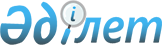 2020-2022 жылдарға арналған Желтау ауылдық округі бюджетін бекіту туралыАқтөбе облысы Қарғалы аудандық мәслихатының 2020 жылғы 6 қаңтардағы № 410 шешімі. Ақтөбе облысының Әділет департаментінде 2020 жылғы 10 қаңтардағы № 6649 болып тіркелді
      Ескерту. 01.01.2020 бастап қолданысқа енгізіледі - осы шешімнің 9 тармағымен.
      Қазақстан Республикасының 2008 жылғы 4 желтоқсандағы Бюджет кодексінің 9-1, Қазақстан Республикасының 2001 жылғы 23 қаңтардағы "Қазақстан Республикасындағы жергілікті мемлекеттік басқару және өзін-өзі басқару туралы" Заңының 6 бабына сәйкес, Қарғалы аудандық мәслихаты ШЕШІМ ҚАБЫЛДАДЫ:
      1. 2020-2022 жылдарға арналған Желтау ауылдық округі бюджеті тиісінше 1, 2 және 3 қосымшаларға сәйкес, оның ішінде 2020 жылға мынадай көлемдерде бекітілсін:
      1) кірістер 207 253 мың теңге,
      оның ішінде:
      салықтық түсімдер 7741 мың теңге;
      салықтық емес түсімдер 0 мың теңге;
      трансферттер түсімі 199 512 мың теңге;
      2) шығындар 209 935,2 мың теңге;
      3) таза бюджеттік кредит беру 0 мың теңге;
      оның ішінде:
      бюджеттік кредиттер 0 мың теңге;
      бюджеттік кредиттерді өтеу 0 мың теңге;
      4) қаржы активтерімен жасалатын
      операциялар бойынша сальдо 0 мың теңге;
      оның ішінде:
      қаржы активтерін сатып алу 0 мың теңге;
      5) бюджет тапшылығы (профициті) -2 682, 2 мың теңге;
      6) бюджет тапшылығын қаржыландыру
      (профицитін пайдалану) 2 682, 2 мың теңге.
      бюджет қаражатының пайдаланылатын қалдықтары 2 682, 2 мың теңге.
      Ескерту. 1 тармаққа өзгерістер енгізілді - Ақтөбе облысы Қарғалы аудандық мәслихатының 03.04.2020 № 444 (01.01.2020 бастап қолданысқа енгізіледі); 03.06.2020 № 466 (01.01.2020 бастап қолданысқа енгізіледі); 16.09.2020 № 496 (01.01.2020 бастап қолданысқа енгізіледі); 23.11.2020 № 522 (01.01.2020 бастап қолданысқа енгізіледі) шешімдерімен.


      2. Ауылдық округі бюджетінің кірісіне келесідей есептелетін болып ескерілсін:
      жеке табыс салығы;
      жеке тұлғалардың мүлкіне салынатын салық;
      біріңғай жер салығы;
      көлік құралдарына салық;
      мемлекет меншігіндегі мүлікті жалға беруден түсетін кірістер;
      басқа да салықтық емес түсiмдер;
      3. Қазақстан Республикасының 2019 жылғы 4 желтоқсандағы "2020-2022 жылдарға арналған республикалық бюджет туралы" Заңының 7 бабына сәйкес белгіленгені еске және басшылыққа алынсын:
      2020 жылғы 1 қаңтардан бастап:
      1) жалақының ең төмен мөлшері – 42500 теңге;
      2) жәрдемақыларды және өзге де әлеуметтік төлемдерді есептеу, сондай-ақ Қазақстан Республикасының заңнамасына сәйкес айыппұл санкцияларын, салықтарды және басқа да төлемдерді қолдану үшін айлық есептік көрсеткіш – 2651 теңге;
      3) базалық әлеуметтік төлемдердің мөлшерін есептеу үшін ең төмен күнкөріс деңгейінің шамасы – 31183 теңге.
      Қазақстан Республикасы Президентінің 2020 жылғы 8 сәуірдегі "2020 жылға арналған нақтыланған республикалық бюджет туралы" Жарлығының 8 тармағына сәйкес белгіленгені еске және басшылыққа алынсын:
      2020 жылғы 1 сәуірден бастап:
      1) жәрдемақыларды және өзге де әлеуметтік төлемдерді есептеу, сондай-ақ Қазақстан Республикасының заңнамасына сәйкес айыппұл санкцияларын, салықтарды және басқа да төлемдерді қолдану үшін айлық есептік көрсеткіш – 2778 теңге;
      2) базалық әлеуметтік төлемдердің мөлшерін есептеу үшін ең төмен күнкөріс деңгейінің шамасы – 32668 теңге.
      Ескерту. 3 тармақ жаңа редакцияда - Ақтөбе облысы Қарғалы аудандық мәслихатының 16.09.2020 № 496 шешімімен (01.01.2020 бастап қолданысқа енгізіледі).


      4. 2020 жылға арналған ауылдық округінің бюджетінде аудандық бюджеттен берілетін субвенция көлемі – 118 616 мың теңге сомасында қарастырылғаны ескерілсін.
      5. 2020 жылға арналған ауылдық округінің бюджетінде республикалық бюджеттен ағымдағы нысаналы трансферттер түскені ескерілсін:
      1) мемлекеттік мектепке дейінгі білім беру ұйымдары педагогтерінің еңбегіне ақы төлеуді ұлғайтуға;
      2) мемлекеттік мектепке дейінгі білім беру ұйымдарының педагогтеріне біліктілік санаты үшін қосымша ақы төлеуге;
      3) мемлекеттік халықты әлеуметтік қорғау ұйымдарында арнаулы әлеуметтік қызмет көрсететін жұмыскерлердің жалақысына қосымша ақылар белгілеуге.
      Аталған трансферттерді бөлу ауылдық округінің әкімі аппаратының шешімі негізінде жүзеге асырылады.
      6. 2020 жылға арналған ауылдық округінің бюджетінде облыстық бюджеттен ағымдағы нысаналы трансферттер түскені ескерілсін:
      1) атаулы әлеуметтік көмек алушылардың мектепке дейінгі білім беру ұйымдарында тамақтану үшін төлемді төмендету;
      2) педагог жұмысшылардың ұзақтығы 42 күнтізбелік күн жыл сайыңғы еңбек демалысын 56 күнге дейін ұзарту (мектепке дейінгі ұйымдарының жұмысшыларына);
      Аталған трансферттерді бөлу ауылдық округінің әкімі аппаратының шешімі негізінде жүзеге асырылады.
      7. 2020 жылға арналған ауылдық округінің бюджетінде аудандық бюджеттен нысаналы трансферттер түскені ескерілсін:
      1) мектепке дейінгі білім беру ұйымдарында мемлекеттік білім беру тапсырысын іске асыруға;
      2) Ведомстволық бағыныстағы мемлекеттік мекемелер мен ұйымдардың күрделі шығыстары;
      3) Аудандық маңызыбар қалаларда, ауылдарда кенттерде, ауылдық округтерде автомобиль жолдарын күрделі және орташа жөндеу жұмыстары.
      4) аудандық маңызы бар қала, ауыл, кент, ауылдық округ әкімінің қызметін қамтамасыз ету жөніндегі қызметтер;
      5) елді мекендердің санитариясын қамтамасыз ету;
      6) аудандық маңызы бар қалаларда, ауылдарда, кенттерде, ауылдық округтерде автомобиль жолдарын салу және реконструкциялау;
      7) елді мекендердегі көшелерді жарықтандыру.
      Аталған трансферттерді бөлу ауылдық округінің әкімі аппаратының шешімі негізінде жүзеге асырылады.
      Ескерту. 7 тармаққа өзгерістер енгізілді - Ақтөбе облысы Қарғалы аудандық мәслихатының 03.04.2020 № 444 (01.01.2020 бастап қолданысқа енгізіледі); 16.09.2020 № 496 (01.01.2020 бастап қолданысқа енгізіледі); 23.11.2020 № 522 (01.01.2020 бастап қолданысқа енгізіледі) шешімдерімен.


      8. "Қарғалы аудандық мәслихатының аппараты" мемлекеттік мекемесі заңнамада белгіленген тәртіппен:
      1) осы шешімді Ақтөбе облыстық Әділет департаментінде мемлекеттік тіркеуді;
      2) осы шешімді оны ресми жариялағаннан кейін Қарғалы аудандық мәслихатының интернет-ресурсында орналастыруды қамтамасыз етсін.
      9. Осы шешім 2020 жылғы 1 қаңтардан бастап қолданысқа енгізіледі. 2020 жылға арналған Желтау ауылдық округі бюджеті
      Ескерту. 1 қосымша жаңа редакцияда - Ақтөбе облысы Қарғалы аудандық мәслихатының 23.11.2020 № 522 шешімімен (01.01.2020 бастап қолданысқа енгізіледі).  2021 жылға арналған Желтау ауылдық округі бюджеті  2022 жылға арналған Желтау ауылдық округі бюджеті
					© 2012. Қазақстан Республикасы Әділет министрлігінің «Қазақстан Республикасының Заңнама және құқықтық ақпарат институты» ШЖҚ РМК
				
      Қарғалы аудандық 
мәслихатының сессия төрағасы 

С. Аманжолов

      Қарғалы аудандық 
мәслихатының хатшысы 

Н. Заглядова
Қарғалы аудандық мәслихатының 2020 жылғы 6 қаңтардағы № 410 шешіміне 1 қосымша
Санаты
Санаты
Санаты
Санаты
Санаты
Сомасы, 
мың теңге
Сыныбы
Сыныбы
Сыныбы
Сыныбы
Сомасы, 
мың теңге
Кiші сыныбы
Кiші сыныбы
Кiші сыныбы
Сомасы, 
мың теңге
Ерекшелігі
Ерекшелігі
Сомасы, 
мың теңге
Атауы
Сомасы, 
мың теңге
I. Кірістер
207253
1
Салықтық түсімдер
7741
01
Табыс салығы
1796
2
Жеке табыс салығы
1796
04
Меншiкке салына тынсалықтар
5945
1
Мүлiкке салына тынсалықтар
289
3
Жерсалығы
413
4
Көлiк құралдарына салына тынсалық
5243
4
Трансферттердің түсімдері
199512
02
Мемлекеттiк басқарудың жоғары тұрған органдарынан түсетiн трансферттер
199512
3
Аудандардың (облыстық маңызы бар қаланың) бюджетінен трансферттер
199512
Функционалдық топ
Функционалдық топ
Функционалдық топ
Функционалдық топ
Функционалдық топ
Функционалдық топ
Сомасы, 
мың теңге
Кіші функция
Кіші функция
Кіші функция
Кіші функция
Кіші функция
Сомасы, 
мың теңге
Бюджеттік бағдарламалардың әкiмшiсi
Бюджеттік бағдарламалардың әкiмшiсi
Бюджеттік бағдарламалардың әкiмшiсi
Бюджеттік бағдарламалардың әкiмшiсi
Сомасы, 
мың теңге
Бағдарлама
Бағдарлама
Бағдарлама
Сомасы, 
мың теңге
Кіші бағдарлама
Кіші бағдарлама
Сомасы, 
мың теңге
Атауы
Сомасы, 
мың теңге
ІІ. Шығындар
209935,2
01
Жалпы сипаттағы мемлекеттiк қызметтер
30511
1
Мемлекеттiк басқарудың жалпы функцияларын орындайтын өкiлдi, атқарушы және басқа органдар
30511
124
Аудандық маңызы бар қала, ауыл, кент, ауылдық округ әкімінің аппараты
30511
001
Аудандық маңызы бар қала, ауыл, кент, ауылдық округ әкімінің қызметін қамтамасыз ету жөніндегі қызметтер
30320
022
 

Мемлекетік органның күрделі шығыстары
191
032
Ведомстволық бағыныстағы мемлекеттік мекемелер мен ұйымдардың күрделі шығыстары
0
04
Бiлiм беру
108775
1
Мектепке дейiнгi тәрбие және оқыту
108775
124
Аудандық маңызы бар қала, ауыл, кент, ауылдық округ әкімінің аппараты
108775
041
Мектепке дейінгі білім беру ұйымдарында мемлекеттік білім беру тапсырысын іске асыруға
108775
06
Әлеуметтiк көмек және әлеуметтiк қамсыздандыру
1905
2
Әлеуметтiк көмек
1905
124
Аудандық маңызы бар қала, ауыл, кент, ауылдық округ әкімінің аппараты
1905
003
Мұқтаж азаматтарға үйде әлеуметтік көмек көрсету
1905
07
Тұрғынүй-коммуналдық шаруашылық
15211,2
3
Елді-мекендерді көркейту
15211,2
124
Аудандық маңызы бар қала, ауыл, кент, ауылдық округ әкімінің аппараты
15211,2
008
Елді мекендердегі көшелерді жарықтандыру
9076,2
009
Елді мекендердің санитариясын қамтамасыз ету
5060
011
Елдімекендерді абаттандыру мен көгалдандыру
1075
012
Көлiк және коммуникация
53533
1
Автомобиль көлiгi
53533
124
Аудандық маңызы бар қала, ауыл, кент, ауылдық округ әкімінің аппараты
53533
012
Аудандық маңызы бар қалаларда, ауылдарда, кенттерде, ауылдық округтерде автомобиль жолдарын салу және реконструкциялау
453
013
Аудандық маңызы бар қалаларда, ауылдарда, ауылдық округтерде жолдардың жұмыс істеуін қамтамасыз ету
2066
045
Өңірлерді дамыту 2020 жылға дейінгі бағдарламасы шеңберінде өңірлерді экономикалық дамытуға жәрдемдесу бойынша шараларды іске асыруға ауылдық елді мекендерді жайластыруды шешуге арналған іс-шараларды іске асыру.
51 014
Функционалдық топ
Функционалдық топ
Функционалдық топ
Функционалдық топ
Функционалдық топ
Функционалдық топ
Сомасы, 
мың теңге
Кіші функция
Кіші функция
Кіші функция
Кіші функция
Кіші функция
Сомасы, 
мың теңге
Бюджеттік бағдарламалардың әкiмшiсi
Бюджеттік бағдарламалардың әкiмшiсi
Бюджеттік бағдарламалардың әкiмшiсi
Бюджеттік бағдарламалардың әкiмшiсi
Сомасы, 
мың теңге
Бағдарлама
Бағдарлама
Бағдарлама
Сомасы, 
мың теңге
Кіші бағдарлама
Кіші бағдарлама
Сомасы, 
мың теңге
Атауы
Сомасы, 
мың теңге
III. Таза бюджеттiк кредит беру
0
Санаты
Санаты
Санаты
Санаты
Санаты
Сомасы, 
мың теңге
Сыныбы
Сыныбы
Сыныбы
Сыныбы
Сомасы, 
мың теңге
Кiші сыныбы
Кiші сыныбы
Кiші сыныбы
Сомасы, 
мың теңге
Ерекшелігі
Ерекшелігі
Сомасы, 
мың теңге
Атауы
Сомасы, 
мың теңге
5
Бюджеттік кредиттерді өтеу
0
01
Бюджеттік кредиттерді өтеу
0
1
Мемлекеттік бюджеттен берілген бюджеттік кредиттерді өтеу
0
Функционалдық топ
Функционалдық топ
Функционалдық топ
Функционалдық топ
Функционалдық топ
Функционалдық топ
Сомасы, 
мың теңге
Кіші функция
Кіші функция
Кіші функция
Кіші функция
Кіші функция
Сомасы, 
мың теңге
Бюджеттік бағдарламалардың әкiмшiсi
Бюджеттік бағдарламалардың әкiмшiсi
Бюджеттік бағдарламалардың әкiмшiсi
Бюджеттік бағдарламалардың әкiмшiсi
Сомасы, 
мың теңге
Бағдарлама
Бағдарлама
Бағдарлама
Сомасы, 
мың теңге
Кіші бағдарлама
Кіші бағдарлама
Сомасы, 
мың теңге
Атауы
Сомасы, 
мың теңге
IV. Каржы активтерi мен жасалатын операциялар бойынша сальдо
0
Қаржылық активтер сатып алу
0
V. Бюджет тапшылығы (профицитi)
-2 682,2
VI. Бюджет тапшылығын қаржыландыру (профицитiн пайдалану)
2 682,2
Санаты
Санаты
Санаты
Санаты
Санаты
Сомасы, 
мың теңге
Сыныбы
Сыныбы
Сыныбы
Сыныбы
Сомасы, 
мың теңге
Кiші сыныбы
Кiші сыныбы
Кiші сыныбы
Сомасы, 
мың теңге
Ерекшелігі
Ерекшелігі
Сомасы, 
мың теңге
Атауы
Сомасы, 
мың теңге
7
Қарыздар түсімдері
0
01
Мемлекеттік ішкі қарыздар
0
2
Қарыз алу келісім-шарттары
0
Функционалдық топ
Функционалдық топ
Функционалдық топ
Функционалдық топ
Функционалдық топ
Функционалдық топ
Сомасы, 
мың теңге
Кіші функция
Кіші функция
Кіші функция
Кіші функция
Кіші функция
Сомасы, 
мың теңге
Бюджеттік бағдарламалардың әкiмшiсi
Бюджеттік бағдарламалардың әкiмшiсi
Бюджеттік бағдарламалардың әкiмшiсi
Бюджеттік бағдарламалардың әкiмшiсi
Сомасы, 
мың теңге
Бағдарлама
Бағдарлама
Бағдарлама
Сомасы, 
мың теңге
Кіші бағдарлама
Кіші бағдарлама
Сомасы, 
мың теңге
Атауы
Сомасы, 
мың теңге
16
Қарыздарды өтеу
0
1
Қарыздарды өтеу
0
Санаты
Санаты
Санаты
Санаты
Санаты
Сомасы, 
мың теңге
Сыныбы
Сыныбы
Сыныбы
Сыныбы
Сомасы, 
мың теңге
Кiші сыныбы
Кiші сыныбы
Кiші сыныбы
Сомасы, 
мың теңге
Ерекшелігі
Ерекшелігі
Сомасы, 
мың теңге
Атауы
Сомасы, 
мың теңге
8
Бюджет қаражатының пайдаланылатын қалдықтары
2 682,2
01
Бюджет қаражаты қалдықтары
2 682,2
1
Бюджет қаражатының бос қалдықтары
2 682,2Қарғалы аудандық мәслихатының 2020 жылғы 6 қаңтардағы № 410 шешіміне 2 қосымша
Санаты
Сыныбы
Кiші сыныбы
Ерекшелігі
Атауы
Атауы
Сомасы, мың теңге
I. Кірістер
I. Кірістер
126 215
1
Салықтық түсімдер
Салықтық түсімдер
6056
1
04
Меншiкке салынатын салықтар
Меншiкке салынатын салықтар
6056
1
04
1
Мүлiкке салынатын салықтар
Мүлiкке салынатын салықтар
309
1
04
3
Жер салығы
Жер салығы
442
1
04
4
Көлiк құралдарына салынатын салық
Көлiк құралдарына салынатын салық
5305
4
Трансферттердің түсімдері
Трансферттердің түсімдері
120159
4
02
Мемлекеттiк басқарудың жоғары тұрған органдарынан түсетiн трансферттер
Мемлекеттiк басқарудың жоғары тұрған органдарынан түсетiн трансферттер
120159
4
02
3
Аудандардың (облыстық маңызы бар қаланың) бюджетінен трансферттер
Аудандардың (облыстық маңызы бар қаланың) бюджетінен трансферттер
120159
Функционалдық топ
Кіші функция
Бюджеттік бағдарламалардың әкiмшiсi
Бағдарлама
Кіші бағдарлама
Атауы
Сомасы, мыңтеңге
ІІ. Шығындар
126 215
01
Жалпы сипаттағы мемлекеттiк қызметтер
22 678
1
Мемлекеттiк басқарудың жалпы функцияларын орындайтын өкiлдi, атқарушы және басқа органдар
22 678
01
1
124
Аудандық маңызы бар қала, ауыл, кент, ауылдық округ әкімінің аппараты 
22 678
01
1
123
001
Аудандық маңызы бар қала, ауыл, кент, ауылдық округ әкімінің қызметін қамтамасыз ету жөніндегі қызметтер
22 678
04
Бiлiм беру
91431
04
1
Мектепке дейiнг iтәрбие және оқыту
91431
124
Аудандық маңызы бар қала, ауыл, кент, ауылдық округ әкімінің аппараты 
91431
041
Мектепке дейінгі білім беру ұйымдарында мемлекеттік білім беру тапсырысын іске асыруға
91431
06
Әлеуметтiк көмек және әлеуметтiк қамсыздандыру
1457
2
Әлеуметтiк көмек
1457
2
124
Аудандық маңызы бар қала, ауыл, кент, ауылдық округ әкімінің аппараты 
1457
2
123
003
Мұқтаж азаматтарға үйде әлеуметтік көмек көрсету
1457
07
Тұрғынүй-коммуналдық шаруашылық
7796
3
Елді-мекендердікөркейту
7796
3
124
Аудандық маңызы бар қала, ауыл, кент, ауылдық округ әкімінің аппараты
7796
3
123
008
Елді мекендердегі көшелерді жарықтандыру
6893
009
Елді мекендердің санитариясын қамтамасыз ету
429
3
123
011
Елді мекендерді абаттандыру мен көгалдандыру
474
00101213
Көлiк және коммуникация
2853
1
Автомобиль көлiгi
2853
124
Аудандықмаңызы бар қала, ауыл, кент, ауылдық округ әкімінің аппараты 
2853
001213
013
Облыстықмаңызы бар қалаларда, ауылдарда, ауылдық округтерде жолдардың жұмыс істеуін қамтамасыз ету
2853
Функционалдық топ
Кіші функция
Бюджеттік бағдарламалардың әкiмшiсi
Бағдарлама
Кіші бағдарлама
Атауы
Сомасы, мыңтеңге
III. Таза бюджеттiк кредит беру
0
Санаты
Сыныбы
Iшкi сыныбы
Ерекшелігі
Атауы
Атауы
Сомасы, мыңтеңге
5
Бюджеттік кредиттерді өтеу
Бюджеттік кредиттерді өтеу
0
01
Бюджеттік кредиттерді өтеу
Бюджеттік кредиттерді өтеу
0
1
Мемлекеттік бюджеттен берілген бюджеттік кредиттерді өтеу
Мемлекеттік бюджеттен берілген бюджеттік кредиттерді өтеу
0
Функционалдық топ
Кіші функция
Бюджеттік бағдарламалардың әкiмшiсi
Бағдарлама
Кіші бағдарлама
Атауы
Сомасы, мыңтеңге
IV. Каржы активтерiмен жасалатын операциялар бойынша сальдо
0
Қаржылық активтер сатыпалу
0
V. Бюджет тапшылығы (профицитi)
0
VI. Бюджет тапшылығынқаржыландыру (профицитiнпайдалану)
0
Санаты
Сыныбы
Iшкi сыныбы
Ерекшелігі
Атауы
Атауы
Сомасы, мыңтеңге
7
Қарыздар түсімдері
Қарыздар түсімдері
0
01
Мемлекеттік ішкі қарыздар
Мемлекеттік ішкі қарыздар
0
2
Қарыз алу келісім-шарттары
Қарыз алу келісім-шарттары
0
Функционалдық топ
Кіші функция
Бюджеттік бағдарламалардың әкiмшiсi
Бағдарлама
Кіші бағдарлама
Атауы
Сомасы, мыңтеңге
16
Қарыздарды өтеу
0
16
1
Қарыздарды өтеу
0
Санаты
Сыныбы
Iшкi сыныбы
Ерекшелігі
Атауы
Атауы
Сомасы, мыңтеңге
8
Бюджеттің қалдықтары пайдаланылды
Бюджеттің қалдықтары пайдаланылды
0
01
Бюджеттік қалдықтар
Бюджеттік қалдықтар
0
1
Бюджеттік қаражаттардың еркін қалдықтары
Бюджеттік қаражаттардың еркін қалдықтары
0Қарғалы аудандық мәслихатының2020 жылғы 6 қаңтардағы№ 410 шешіміне3 қосымша
Санаты
Сыныбы
Кiші сыныбы
Ерекшелігі
Атауы
Атауы
Сомасы, мың теңге
I. Кірістер
I. Кірістер
127 640
1
Салықтық түсімдер
Салықтық түсімдер
6481
1
04
Меншiкке салынатын салықтар
Меншiкке салынатын салықтар
9481
1
04
1
Мүлiкке салынатын салықтар
Мүлiкке салынатын салықтар
331
1
04
3
Жер салығы
Жер салығы
473
1
04
4
Көлiк құралдарына салынатын салық
Көлiк құралдарына салынатын салық
5677
4
Трансферттердің түсімдері
Трансферттердің түсімдері
121159
4
02
Мемлекеттiк басқарудың жоғары тұрған органдарынан түсетiн трансферттер
Мемлекеттiк басқарудың жоғары тұрған органдарынан түсетiн трансферттер
121159
4
02
3
Аудандардың (облыстық маңызы бар қаланың) бюджетінен трансферттер
Аудандардың (облыстық маңызы бар қаланың) бюджетінен трансферттер
121159
Функционалдық топ
Кіші функция
Бюджеттік бағдарламалардың әкiмшiсi
Бағдарлама
Кіші бағдарлама
Атауы
Сомасы, мың теңге
ІІ. Шығындар
127 640
01
Жалпы сипаттағы мемлекеттiк қызметтер
23002
1
Мемлекеттiк басқарудың жалпы функцияларын орындайтын өкiлдi, атқарушы және басқа органдар
23002
01
1
124
Аудандық маңызы бар қала, ауыл, кент, ауылдық округ әкімінің аппараты 
23002
01
1
123
001
Аудандық маңызы бар қала, ауыл, кент, ауылдық округ әкімінің қызметін қамтамасыз ету жөніндегі қызметтер
23002
04
Бiлiм беру
91431
04
1
Мектепке дейiнгiтәрбие және оқыту
91431
124
Аудандық маңызы бар қала, ауыл, кент, ауылдық округ әкімінің аппараты 
91431
041
Мектепке дейінгі білім беру ұйымдарында мемлекеттік білім беру тапсырысын іске асыруға
91431
06
Әлеуметтiк көмек және әлеуметтiк қамсыздандыру
1457
2
Әлеуметтiк көмек
1457
2
124
Аудандық маңызы бар қала, ауыл, кент, ауылдық округ әкімінің аппараты 
1457
2
123
003
Мұқтаж азаматтарға үйдеәлеуметтік көмек көрсету
1457
07
Тұрғынүй-коммуналдық шаруашылық
8697
3
Елді-мекендерді көркейту
8697
3
124
Аудандық маңызы бар қала, ауыл, кент, ауылдық округ әкімінің аппараты
8697
3
123
008
Елді мекендердегі көшелерді жарықтандыру
7375
009
Елді мекендердің санитариясын қамтамасызету
459
3
123
011
Елді мекендерді абаттандыру мен көгалдандыру
863
00101213
Көлiк және коммуникация
3053
1
Автомобиль көлiгi
3053
124
Аудандықмаңызы бар қала, ауыл, кент, ауылдық округ әкімінің аппараты 
3053
001213
013
Облыстық маңызы бар қалаларда, ауылдарда, ауылдық округтерде жолдардың жұмыс істеуін қамтамасыз ету
3053
Функционалдық топ
Кіші функция
Бюджеттік бағдарламалардың әкiмшiсi
Бағдарлама
Кіші бағдарлама
Атауы
Сомасы, мың теңге
III. Таза бюджеттiк кредит беру
0
Санаты
Сыныбы
Iшкi сыныбы
Ерекшелігі
Атауы
Атауы
Сомасы, мыңтеңге
5
Бюджеттік кредиттерді өтеу
Бюджеттік кредиттерді өтеу
0
01
Бюджеттік кредиттерді өтеу
Бюджеттік кредиттерді өтеу
0
1
Мемлекеттік бюджеттен берілген бюджеттік кредиттерді өтеу
Мемлекеттік бюджеттен берілген бюджеттік кредиттерді өтеу
0
Функционалдық топ
Кіші функция
Бюджеттік бағдарламалардың әкiмшiсi
Бағдарлама
Кіші бағдарлама
Атауы
Сомасы, мыңтеңге
IV. Каржы активтерiмен жасалатын операциялар бойынша сальдо
0
Қаржылық активтер сатыпалу
0
V. Бюджет тапшылығы (профицитi)
0
VI. Бюджет тапшылығын қаржыландыру (профицитiн пайдалану)
0
Санаты
Сыныбы
Iшкi сыныбы
Ерекшелігі
Атауы
Атауы
Сомасы, мыңтеңге
7
Қарыздар түсімдері
Қарыздар түсімдері
0
01
Мемлекеттік ішкі қарыздар
Мемлекеттік ішкі қарыздар
0
2
Қарыз алу келісім-шарттары
Қарыз алу келісім-шарттары
0
Функционалдық топ
Кіші функция
Бюджеттік бағдарламалардың әкiмшiсi
Бағдарлама
Кіші бағдарлама
Атауы
Сомасы, мыңтеңге
16
Қарыздарды өтеу
0
16
1
Қарыздарды өтеу
0
Санаты
Сыныбы
Iшкi сыныбы
Ерекшелігі
Атауы
Атауы
Сомасы, мыңтеңге
8
Бюджеттің қалдықтары пайдаланылды
Бюджеттің қалдықтары пайдаланылды
0
01
Бюджеттік қалдықтар
Бюджеттік қалдықтар
0
1
Бюджеттік қаражаттардың еркін қалдықтары
Бюджеттік қаражаттардың еркін қалдықтары
0